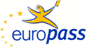 Europass Önéletrajz Europass Önéletrajz Személyi adatokSzemélyi adatokVezetéknév / Utónév(ek)Vezetéknév / Utónév(ek) Prof. dr. NAGY Beáta Erika  Prof. dr. NAGY Beáta Erika  Prof. dr. NAGY Beáta Erika  Prof. dr. NAGY Beáta Erika  Prof. dr. NAGY Beáta Erika  Prof. dr. NAGY Beáta Erika  Prof. dr. NAGY Beáta Erika  Prof. dr. NAGY Beáta Erika  Prof. dr. NAGY Beáta Erika  Prof. dr. NAGY Beáta Erika  Prof. dr. NAGY Beáta Erika  Prof. dr. NAGY Beáta Erika  Prof. dr. NAGY Beáta Erika Cím(ek)Cím(ek)4028, Debrecen, Kinizsi u. 13.4028, Debrecen, Kinizsi u. 13.4028, Debrecen, Kinizsi u. 13.4028, Debrecen, Kinizsi u. 13.4028, Debrecen, Kinizsi u. 13.4028, Debrecen, Kinizsi u. 13.4028, Debrecen, Kinizsi u. 13.4028, Debrecen, Kinizsi u. 13.4028, Debrecen, Kinizsi u. 13.4028, Debrecen, Kinizsi u. 13.4028, Debrecen, Kinizsi u. 13.4028, Debrecen, Kinizsi u. 13.4028, Debrecen, Kinizsi u. 13.Telefonszám(ok)Telefonszám(ok)+36-52-411-600/59308+36-52-411-600/59308+36-52-411-600/59308+36-52-411-600/59308+36-52-411-600/59308Mobil:Mobil:Mobil:Mobil:+36-70-4595-392+36-70-4595-392+36-70-4595-392+36-70-4595-392Fax(ok)Fax(ok)+36-52-255-723+36-52-255-723+36-52-255-723+36-52-255-723+36-52-255-723+36-52-255-723+36-52-255-723+36-52-255-723+36-52-255-723+36-52-255-723+36-52-255-723+36-52-255-723+36-52-255-723E-mail(ek)E-mail(ek)nagy.beata@sph.unideb.hunagy.beata@sph.unideb.hunagy.beata@sph.unideb.hunagy.beata@sph.unideb.hunagy.beata@sph.unideb.hunagy.beata@sph.unideb.hunagy.beata@sph.unideb.hunagy.beata@sph.unideb.hunagy.beata@sph.unideb.hunagy.beata@sph.unideb.hunagy.beata@sph.unideb.hunagy.beata@sph.unideb.hunagy.beata@sph.unideb.huÁllampolgárságÁllampolgárságmagyarmagyarmagyarmagyarmagyarmagyarmagyarmagyarmagyarmagyarmagyarmagyarmagyarSzületési dátumSzületési dátum1961. 01. 22.1961. 01. 22.1961. 01. 22.1961. 01. 22.1961. 01. 22.1961. 01. 22.1961. 01. 22.1961. 01. 22.1961. 01. 22.1961. 01. 22.1961. 01. 22.1961. 01. 22.1961. 01. 22.NemeNemenőnőnőnőnőnőnőnőnőnőnőnőnőBetölteni kívánt munkakör / foglalkozási területBetölteni kívánt munkakör / foglalkozási területSzakmai tapasztalatSzakmai tapasztalatIdőtartamIdőtartam - 2016 július 1.-től DE, ÁOK Gyermekgyógyászati Intézet – egyetemi tanár -  2007.-2016 DEOEC Magatartástudományi Intézet Klinikai- és    Egészségpszichológiai Tanszék– docens - 1999-2007. Debreceni Egyetem Pszichológia Intézet - 1990-1999. VESZ Gyermekrehabilitációs Központ - 1983-1990. DOTE Gyermekklinika - 2016 július 1.-től DE, ÁOK Gyermekgyógyászati Intézet – egyetemi tanár -  2007.-2016 DEOEC Magatartástudományi Intézet Klinikai- és    Egészségpszichológiai Tanszék– docens - 1999-2007. Debreceni Egyetem Pszichológia Intézet - 1990-1999. VESZ Gyermekrehabilitációs Központ - 1983-1990. DOTE Gyermekklinika - 2016 július 1.-től DE, ÁOK Gyermekgyógyászati Intézet – egyetemi tanár -  2007.-2016 DEOEC Magatartástudományi Intézet Klinikai- és    Egészségpszichológiai Tanszék– docens - 1999-2007. Debreceni Egyetem Pszichológia Intézet - 1990-1999. VESZ Gyermekrehabilitációs Központ - 1983-1990. DOTE Gyermekklinika - 2016 július 1.-től DE, ÁOK Gyermekgyógyászati Intézet – egyetemi tanár -  2007.-2016 DEOEC Magatartástudományi Intézet Klinikai- és    Egészségpszichológiai Tanszék– docens - 1999-2007. Debreceni Egyetem Pszichológia Intézet - 1990-1999. VESZ Gyermekrehabilitációs Központ - 1983-1990. DOTE Gyermekklinika - 2016 július 1.-től DE, ÁOK Gyermekgyógyászati Intézet – egyetemi tanár -  2007.-2016 DEOEC Magatartástudományi Intézet Klinikai- és    Egészségpszichológiai Tanszék– docens - 1999-2007. Debreceni Egyetem Pszichológia Intézet - 1990-1999. VESZ Gyermekrehabilitációs Központ - 1983-1990. DOTE Gyermekklinika - 2016 július 1.-től DE, ÁOK Gyermekgyógyászati Intézet – egyetemi tanár -  2007.-2016 DEOEC Magatartástudományi Intézet Klinikai- és    Egészségpszichológiai Tanszék– docens - 1999-2007. Debreceni Egyetem Pszichológia Intézet - 1990-1999. VESZ Gyermekrehabilitációs Központ - 1983-1990. DOTE Gyermekklinika - 2016 július 1.-től DE, ÁOK Gyermekgyógyászati Intézet – egyetemi tanár -  2007.-2016 DEOEC Magatartástudományi Intézet Klinikai- és    Egészségpszichológiai Tanszék– docens - 1999-2007. Debreceni Egyetem Pszichológia Intézet - 1990-1999. VESZ Gyermekrehabilitációs Központ - 1983-1990. DOTE Gyermekklinika - 2016 július 1.-től DE, ÁOK Gyermekgyógyászati Intézet – egyetemi tanár -  2007.-2016 DEOEC Magatartástudományi Intézet Klinikai- és    Egészségpszichológiai Tanszék– docens - 1999-2007. Debreceni Egyetem Pszichológia Intézet - 1990-1999. VESZ Gyermekrehabilitációs Központ - 1983-1990. DOTE Gyermekklinika - 2016 július 1.-től DE, ÁOK Gyermekgyógyászati Intézet – egyetemi tanár -  2007.-2016 DEOEC Magatartástudományi Intézet Klinikai- és    Egészségpszichológiai Tanszék– docens - 1999-2007. Debreceni Egyetem Pszichológia Intézet - 1990-1999. VESZ Gyermekrehabilitációs Központ - 1983-1990. DOTE Gyermekklinika - 2016 július 1.-től DE, ÁOK Gyermekgyógyászati Intézet – egyetemi tanár -  2007.-2016 DEOEC Magatartástudományi Intézet Klinikai- és    Egészségpszichológiai Tanszék– docens - 1999-2007. Debreceni Egyetem Pszichológia Intézet - 1990-1999. VESZ Gyermekrehabilitációs Központ - 1983-1990. DOTE Gyermekklinika - 2016 július 1.-től DE, ÁOK Gyermekgyógyászati Intézet – egyetemi tanár -  2007.-2016 DEOEC Magatartástudományi Intézet Klinikai- és    Egészségpszichológiai Tanszék– docens - 1999-2007. Debreceni Egyetem Pszichológia Intézet - 1990-1999. VESZ Gyermekrehabilitációs Központ - 1983-1990. DOTE Gyermekklinika - 2016 július 1.-től DE, ÁOK Gyermekgyógyászati Intézet – egyetemi tanár -  2007.-2016 DEOEC Magatartástudományi Intézet Klinikai- és    Egészségpszichológiai Tanszék– docens - 1999-2007. Debreceni Egyetem Pszichológia Intézet - 1990-1999. VESZ Gyermekrehabilitációs Központ - 1983-1990. DOTE Gyermekklinika - 2016 július 1.-től DE, ÁOK Gyermekgyógyászati Intézet – egyetemi tanár -  2007.-2016 DEOEC Magatartástudományi Intézet Klinikai- és    Egészségpszichológiai Tanszék– docens - 1999-2007. Debreceni Egyetem Pszichológia Intézet - 1990-1999. VESZ Gyermekrehabilitációs Központ - 1983-1990. DOTE GyermekklinikaFoglalkozás / beosztásFoglalkozás / beosztásEgyetemi tanár, klinikai szakpszichológus, Gyermeklélektani és Pszichoszomatikus Osztály vezetőjeGraduális és posztgraduális képzésekben való folyamatos oktatói részvétel.Klinikai gyermekpszichológiai szakrendelés vezetése.PhD képzésben való részvételEgyetemi tanár, klinikai szakpszichológus, Gyermeklélektani és Pszichoszomatikus Osztály vezetőjeGraduális és posztgraduális képzésekben való folyamatos oktatói részvétel.Klinikai gyermekpszichológiai szakrendelés vezetése.PhD képzésben való részvételEgyetemi tanár, klinikai szakpszichológus, Gyermeklélektani és Pszichoszomatikus Osztály vezetőjeGraduális és posztgraduális képzésekben való folyamatos oktatói részvétel.Klinikai gyermekpszichológiai szakrendelés vezetése.PhD képzésben való részvételEgyetemi tanár, klinikai szakpszichológus, Gyermeklélektani és Pszichoszomatikus Osztály vezetőjeGraduális és posztgraduális képzésekben való folyamatos oktatói részvétel.Klinikai gyermekpszichológiai szakrendelés vezetése.PhD képzésben való részvételEgyetemi tanár, klinikai szakpszichológus, Gyermeklélektani és Pszichoszomatikus Osztály vezetőjeGraduális és posztgraduális képzésekben való folyamatos oktatói részvétel.Klinikai gyermekpszichológiai szakrendelés vezetése.PhD képzésben való részvételEgyetemi tanár, klinikai szakpszichológus, Gyermeklélektani és Pszichoszomatikus Osztály vezetőjeGraduális és posztgraduális képzésekben való folyamatos oktatói részvétel.Klinikai gyermekpszichológiai szakrendelés vezetése.PhD képzésben való részvételEgyetemi tanár, klinikai szakpszichológus, Gyermeklélektani és Pszichoszomatikus Osztály vezetőjeGraduális és posztgraduális képzésekben való folyamatos oktatói részvétel.Klinikai gyermekpszichológiai szakrendelés vezetése.PhD képzésben való részvételEgyetemi tanár, klinikai szakpszichológus, Gyermeklélektani és Pszichoszomatikus Osztály vezetőjeGraduális és posztgraduális képzésekben való folyamatos oktatói részvétel.Klinikai gyermekpszichológiai szakrendelés vezetése.PhD képzésben való részvételEgyetemi tanár, klinikai szakpszichológus, Gyermeklélektani és Pszichoszomatikus Osztály vezetőjeGraduális és posztgraduális képzésekben való folyamatos oktatói részvétel.Klinikai gyermekpszichológiai szakrendelés vezetése.PhD képzésben való részvételEgyetemi tanár, klinikai szakpszichológus, Gyermeklélektani és Pszichoszomatikus Osztály vezetőjeGraduális és posztgraduális képzésekben való folyamatos oktatói részvétel.Klinikai gyermekpszichológiai szakrendelés vezetése.PhD képzésben való részvételEgyetemi tanár, klinikai szakpszichológus, Gyermeklélektani és Pszichoszomatikus Osztály vezetőjeGraduális és posztgraduális képzésekben való folyamatos oktatói részvétel.Klinikai gyermekpszichológiai szakrendelés vezetése.PhD képzésben való részvételEgyetemi tanár, klinikai szakpszichológus, Gyermeklélektani és Pszichoszomatikus Osztály vezetőjeGraduális és posztgraduális képzésekben való folyamatos oktatói részvétel.Klinikai gyermekpszichológiai szakrendelés vezetése.PhD képzésben való részvételEgyetemi tanár, klinikai szakpszichológus, Gyermeklélektani és Pszichoszomatikus Osztály vezetőjeGraduális és posztgraduális képzésekben való folyamatos oktatói részvétel.Klinikai gyermekpszichológiai szakrendelés vezetése.PhD képzésben való részvételFőbb tevékenységek és feladatkörökFőbb tevékenységek és feladatkörökOktatási tevékenységGraduális képzés: Pszichológus alapképzés (1999-2007):- klinikai gyermekpszichodiagnosztika elmélete és gyakorlata- pszichoszomatikus zavarok gyermekkorban - klinikai esetismertetés- gyermek és ifjúkori magatartászavarok- pályaszocializáció- gyermekpszichoterápia- műhelymunkák és szakdolgozatok vezetéseÁpolás és betegellátás alapszakgyógytornász képzésben pszichológia tantárgy oktatásaPosztgraduális képzések: Felnőtt és gyermekklinikai és mentálhigiéniai szakpszichológus szakképzés (2001-2016):	- Pszichopatológia II.:		- korai fejlesztés lehetősége, az egyenlőtlen fejlődés felismerése c. tárgy		- részképességzavarok felismerése és fejlesztése c. tárgy		- organikus károsodással járó magatartásproblémák	 - Általános és klinikai pszichodiagnosztika                           - gyermekpszichodiagnosztika c. tárgy                          - Klinikai pszichológiai és pszichoterápiás szupervízió c. tárgy                          - Bázisgyakorlat                          - SzakdolgozatvezetésA mentálhigiénikus képzés(1999-2007):	- alkalmazkodási zavarok gyermekkorban c. tárgy	- Mentálhigiéné I. 	- Mentálhigiéné II.	- Szakdolgozat vezetésOrvosképzés (1983- ):	- orvosi pszichológia elmélet és gyakorlat (magyar és angol nyelven TOK)	- orvos beteg kommunikációPásztorál- pszichológiai képzés:	- alkalmazkodás és magatartászavarok gyermekkorban	- szakdolgozat vezetésDoktori programban való részvétel:Gyermekkori fejlődési zavarok c. kurzusPhD témavezetésCsaládorvos szakképzés(2007-2016):	- a csecsemő pszichodiagnosztikai eljárások 	- koraszülöttek fejlesztése és adaptálása	- korai fejlesztés és korai pszichodiagnosztikai lehetőségek	- pszichoszomatikus zavarok gyermekkorbanDoktori programban való részvétel:- Multidiszciplinális Bölcsészettudományi Doktori Iskola (BTK)- Humán tudományok Doktori Iskola:                  Pszichológiai doktori program                  Neveléstudományi doktori programA program keretében oktatott tárgy:	- Gyermekkori fejlődési zavarok c. kurzus	- PhD témavezetés- Egészségtudományi Doktori Iskola (DEOEC,NK)- Laki Kálmán Doktori Iskola (DE ÁOK)OktatásfejelsztésÚj szaka klinikai pszichológiai és mentálhigiéniai felnőtt és ifjúsági szakképzés tantervének kidolgozásában való részvételegészségpszichológus képzés tantervének kidolgozásában való részvételgyógypedagógus képzés tantervének kidolgozásában való részvételkórházpedagógus képzés tantervének kidolgozásában való részvételOktatási tevékenységGraduális képzés: Pszichológus alapképzés (1999-2007):- klinikai gyermekpszichodiagnosztika elmélete és gyakorlata- pszichoszomatikus zavarok gyermekkorban - klinikai esetismertetés- gyermek és ifjúkori magatartászavarok- pályaszocializáció- gyermekpszichoterápia- műhelymunkák és szakdolgozatok vezetéseÁpolás és betegellátás alapszakgyógytornász képzésben pszichológia tantárgy oktatásaPosztgraduális képzések: Felnőtt és gyermekklinikai és mentálhigiéniai szakpszichológus szakképzés (2001-2016):	- Pszichopatológia II.:		- korai fejlesztés lehetősége, az egyenlőtlen fejlődés felismerése c. tárgy		- részképességzavarok felismerése és fejlesztése c. tárgy		- organikus károsodással járó magatartásproblémák	 - Általános és klinikai pszichodiagnosztika                           - gyermekpszichodiagnosztika c. tárgy                          - Klinikai pszichológiai és pszichoterápiás szupervízió c. tárgy                          - Bázisgyakorlat                          - SzakdolgozatvezetésA mentálhigiénikus képzés(1999-2007):	- alkalmazkodási zavarok gyermekkorban c. tárgy	- Mentálhigiéné I. 	- Mentálhigiéné II.	- Szakdolgozat vezetésOrvosképzés (1983- ):	- orvosi pszichológia elmélet és gyakorlat (magyar és angol nyelven TOK)	- orvos beteg kommunikációPásztorál- pszichológiai képzés:	- alkalmazkodás és magatartászavarok gyermekkorban	- szakdolgozat vezetésDoktori programban való részvétel:Gyermekkori fejlődési zavarok c. kurzusPhD témavezetésCsaládorvos szakképzés(2007-2016):	- a csecsemő pszichodiagnosztikai eljárások 	- koraszülöttek fejlesztése és adaptálása	- korai fejlesztés és korai pszichodiagnosztikai lehetőségek	- pszichoszomatikus zavarok gyermekkorbanDoktori programban való részvétel:- Multidiszciplinális Bölcsészettudományi Doktori Iskola (BTK)- Humán tudományok Doktori Iskola:                  Pszichológiai doktori program                  Neveléstudományi doktori programA program keretében oktatott tárgy:	- Gyermekkori fejlődési zavarok c. kurzus	- PhD témavezetés- Egészségtudományi Doktori Iskola (DEOEC,NK)- Laki Kálmán Doktori Iskola (DE ÁOK)OktatásfejelsztésÚj szaka klinikai pszichológiai és mentálhigiéniai felnőtt és ifjúsági szakképzés tantervének kidolgozásában való részvételegészségpszichológus képzés tantervének kidolgozásában való részvételgyógypedagógus képzés tantervének kidolgozásában való részvételkórházpedagógus képzés tantervének kidolgozásában való részvételOktatási tevékenységGraduális képzés: Pszichológus alapképzés (1999-2007):- klinikai gyermekpszichodiagnosztika elmélete és gyakorlata- pszichoszomatikus zavarok gyermekkorban - klinikai esetismertetés- gyermek és ifjúkori magatartászavarok- pályaszocializáció- gyermekpszichoterápia- műhelymunkák és szakdolgozatok vezetéseÁpolás és betegellátás alapszakgyógytornász képzésben pszichológia tantárgy oktatásaPosztgraduális képzések: Felnőtt és gyermekklinikai és mentálhigiéniai szakpszichológus szakképzés (2001-2016):	- Pszichopatológia II.:		- korai fejlesztés lehetősége, az egyenlőtlen fejlődés felismerése c. tárgy		- részképességzavarok felismerése és fejlesztése c. tárgy		- organikus károsodással járó magatartásproblémák	 - Általános és klinikai pszichodiagnosztika                           - gyermekpszichodiagnosztika c. tárgy                          - Klinikai pszichológiai és pszichoterápiás szupervízió c. tárgy                          - Bázisgyakorlat                          - SzakdolgozatvezetésA mentálhigiénikus képzés(1999-2007):	- alkalmazkodási zavarok gyermekkorban c. tárgy	- Mentálhigiéné I. 	- Mentálhigiéné II.	- Szakdolgozat vezetésOrvosképzés (1983- ):	- orvosi pszichológia elmélet és gyakorlat (magyar és angol nyelven TOK)	- orvos beteg kommunikációPásztorál- pszichológiai képzés:	- alkalmazkodás és magatartászavarok gyermekkorban	- szakdolgozat vezetésDoktori programban való részvétel:Gyermekkori fejlődési zavarok c. kurzusPhD témavezetésCsaládorvos szakképzés(2007-2016):	- a csecsemő pszichodiagnosztikai eljárások 	- koraszülöttek fejlesztése és adaptálása	- korai fejlesztés és korai pszichodiagnosztikai lehetőségek	- pszichoszomatikus zavarok gyermekkorbanDoktori programban való részvétel:- Multidiszciplinális Bölcsészettudományi Doktori Iskola (BTK)- Humán tudományok Doktori Iskola:                  Pszichológiai doktori program                  Neveléstudományi doktori programA program keretében oktatott tárgy:	- Gyermekkori fejlődési zavarok c. kurzus	- PhD témavezetés- Egészségtudományi Doktori Iskola (DEOEC,NK)- Laki Kálmán Doktori Iskola (DE ÁOK)OktatásfejelsztésÚj szaka klinikai pszichológiai és mentálhigiéniai felnőtt és ifjúsági szakképzés tantervének kidolgozásában való részvételegészségpszichológus képzés tantervének kidolgozásában való részvételgyógypedagógus képzés tantervének kidolgozásában való részvételkórházpedagógus képzés tantervének kidolgozásában való részvételOktatási tevékenységGraduális képzés: Pszichológus alapképzés (1999-2007):- klinikai gyermekpszichodiagnosztika elmélete és gyakorlata- pszichoszomatikus zavarok gyermekkorban - klinikai esetismertetés- gyermek és ifjúkori magatartászavarok- pályaszocializáció- gyermekpszichoterápia- műhelymunkák és szakdolgozatok vezetéseÁpolás és betegellátás alapszakgyógytornász képzésben pszichológia tantárgy oktatásaPosztgraduális képzések: Felnőtt és gyermekklinikai és mentálhigiéniai szakpszichológus szakképzés (2001-2016):	- Pszichopatológia II.:		- korai fejlesztés lehetősége, az egyenlőtlen fejlődés felismerése c. tárgy		- részképességzavarok felismerése és fejlesztése c. tárgy		- organikus károsodással járó magatartásproblémák	 - Általános és klinikai pszichodiagnosztika                           - gyermekpszichodiagnosztika c. tárgy                          - Klinikai pszichológiai és pszichoterápiás szupervízió c. tárgy                          - Bázisgyakorlat                          - SzakdolgozatvezetésA mentálhigiénikus képzés(1999-2007):	- alkalmazkodási zavarok gyermekkorban c. tárgy	- Mentálhigiéné I. 	- Mentálhigiéné II.	- Szakdolgozat vezetésOrvosképzés (1983- ):	- orvosi pszichológia elmélet és gyakorlat (magyar és angol nyelven TOK)	- orvos beteg kommunikációPásztorál- pszichológiai képzés:	- alkalmazkodás és magatartászavarok gyermekkorban	- szakdolgozat vezetésDoktori programban való részvétel:Gyermekkori fejlődési zavarok c. kurzusPhD témavezetésCsaládorvos szakképzés(2007-2016):	- a csecsemő pszichodiagnosztikai eljárások 	- koraszülöttek fejlesztése és adaptálása	- korai fejlesztés és korai pszichodiagnosztikai lehetőségek	- pszichoszomatikus zavarok gyermekkorbanDoktori programban való részvétel:- Multidiszciplinális Bölcsészettudományi Doktori Iskola (BTK)- Humán tudományok Doktori Iskola:                  Pszichológiai doktori program                  Neveléstudományi doktori programA program keretében oktatott tárgy:	- Gyermekkori fejlődési zavarok c. kurzus	- PhD témavezetés- Egészségtudományi Doktori Iskola (DEOEC,NK)- Laki Kálmán Doktori Iskola (DE ÁOK)OktatásfejelsztésÚj szaka klinikai pszichológiai és mentálhigiéniai felnőtt és ifjúsági szakképzés tantervének kidolgozásában való részvételegészségpszichológus képzés tantervének kidolgozásában való részvételgyógypedagógus képzés tantervének kidolgozásában való részvételkórházpedagógus képzés tantervének kidolgozásában való részvételOktatási tevékenységGraduális képzés: Pszichológus alapképzés (1999-2007):- klinikai gyermekpszichodiagnosztika elmélete és gyakorlata- pszichoszomatikus zavarok gyermekkorban - klinikai esetismertetés- gyermek és ifjúkori magatartászavarok- pályaszocializáció- gyermekpszichoterápia- műhelymunkák és szakdolgozatok vezetéseÁpolás és betegellátás alapszakgyógytornász képzésben pszichológia tantárgy oktatásaPosztgraduális képzések: Felnőtt és gyermekklinikai és mentálhigiéniai szakpszichológus szakképzés (2001-2016):	- Pszichopatológia II.:		- korai fejlesztés lehetősége, az egyenlőtlen fejlődés felismerése c. tárgy		- részképességzavarok felismerése és fejlesztése c. tárgy		- organikus károsodással járó magatartásproblémák	 - Általános és klinikai pszichodiagnosztika                           - gyermekpszichodiagnosztika c. tárgy                          - Klinikai pszichológiai és pszichoterápiás szupervízió c. tárgy                          - Bázisgyakorlat                          - SzakdolgozatvezetésA mentálhigiénikus képzés(1999-2007):	- alkalmazkodási zavarok gyermekkorban c. tárgy	- Mentálhigiéné I. 	- Mentálhigiéné II.	- Szakdolgozat vezetésOrvosképzés (1983- ):	- orvosi pszichológia elmélet és gyakorlat (magyar és angol nyelven TOK)	- orvos beteg kommunikációPásztorál- pszichológiai képzés:	- alkalmazkodás és magatartászavarok gyermekkorban	- szakdolgozat vezetésDoktori programban való részvétel:Gyermekkori fejlődési zavarok c. kurzusPhD témavezetésCsaládorvos szakképzés(2007-2016):	- a csecsemő pszichodiagnosztikai eljárások 	- koraszülöttek fejlesztése és adaptálása	- korai fejlesztés és korai pszichodiagnosztikai lehetőségek	- pszichoszomatikus zavarok gyermekkorbanDoktori programban való részvétel:- Multidiszciplinális Bölcsészettudományi Doktori Iskola (BTK)- Humán tudományok Doktori Iskola:                  Pszichológiai doktori program                  Neveléstudományi doktori programA program keretében oktatott tárgy:	- Gyermekkori fejlődési zavarok c. kurzus	- PhD témavezetés- Egészségtudományi Doktori Iskola (DEOEC,NK)- Laki Kálmán Doktori Iskola (DE ÁOK)OktatásfejelsztésÚj szaka klinikai pszichológiai és mentálhigiéniai felnőtt és ifjúsági szakképzés tantervének kidolgozásában való részvételegészségpszichológus képzés tantervének kidolgozásában való részvételgyógypedagógus képzés tantervének kidolgozásában való részvételkórházpedagógus képzés tantervének kidolgozásában való részvételOktatási tevékenységGraduális képzés: Pszichológus alapképzés (1999-2007):- klinikai gyermekpszichodiagnosztika elmélete és gyakorlata- pszichoszomatikus zavarok gyermekkorban - klinikai esetismertetés- gyermek és ifjúkori magatartászavarok- pályaszocializáció- gyermekpszichoterápia- műhelymunkák és szakdolgozatok vezetéseÁpolás és betegellátás alapszakgyógytornász képzésben pszichológia tantárgy oktatásaPosztgraduális képzések: Felnőtt és gyermekklinikai és mentálhigiéniai szakpszichológus szakképzés (2001-2016):	- Pszichopatológia II.:		- korai fejlesztés lehetősége, az egyenlőtlen fejlődés felismerése c. tárgy		- részképességzavarok felismerése és fejlesztése c. tárgy		- organikus károsodással járó magatartásproblémák	 - Általános és klinikai pszichodiagnosztika                           - gyermekpszichodiagnosztika c. tárgy                          - Klinikai pszichológiai és pszichoterápiás szupervízió c. tárgy                          - Bázisgyakorlat                          - SzakdolgozatvezetésA mentálhigiénikus képzés(1999-2007):	- alkalmazkodási zavarok gyermekkorban c. tárgy	- Mentálhigiéné I. 	- Mentálhigiéné II.	- Szakdolgozat vezetésOrvosképzés (1983- ):	- orvosi pszichológia elmélet és gyakorlat (magyar és angol nyelven TOK)	- orvos beteg kommunikációPásztorál- pszichológiai képzés:	- alkalmazkodás és magatartászavarok gyermekkorban	- szakdolgozat vezetésDoktori programban való részvétel:Gyermekkori fejlődési zavarok c. kurzusPhD témavezetésCsaládorvos szakképzés(2007-2016):	- a csecsemő pszichodiagnosztikai eljárások 	- koraszülöttek fejlesztése és adaptálása	- korai fejlesztés és korai pszichodiagnosztikai lehetőségek	- pszichoszomatikus zavarok gyermekkorbanDoktori programban való részvétel:- Multidiszciplinális Bölcsészettudományi Doktori Iskola (BTK)- Humán tudományok Doktori Iskola:                  Pszichológiai doktori program                  Neveléstudományi doktori programA program keretében oktatott tárgy:	- Gyermekkori fejlődési zavarok c. kurzus	- PhD témavezetés- Egészségtudományi Doktori Iskola (DEOEC,NK)- Laki Kálmán Doktori Iskola (DE ÁOK)OktatásfejelsztésÚj szaka klinikai pszichológiai és mentálhigiéniai felnőtt és ifjúsági szakképzés tantervének kidolgozásában való részvételegészségpszichológus képzés tantervének kidolgozásában való részvételgyógypedagógus képzés tantervének kidolgozásában való részvételkórházpedagógus képzés tantervének kidolgozásában való részvételOktatási tevékenységGraduális képzés: Pszichológus alapképzés (1999-2007):- klinikai gyermekpszichodiagnosztika elmélete és gyakorlata- pszichoszomatikus zavarok gyermekkorban - klinikai esetismertetés- gyermek és ifjúkori magatartászavarok- pályaszocializáció- gyermekpszichoterápia- műhelymunkák és szakdolgozatok vezetéseÁpolás és betegellátás alapszakgyógytornász képzésben pszichológia tantárgy oktatásaPosztgraduális képzések: Felnőtt és gyermekklinikai és mentálhigiéniai szakpszichológus szakképzés (2001-2016):	- Pszichopatológia II.:		- korai fejlesztés lehetősége, az egyenlőtlen fejlődés felismerése c. tárgy		- részképességzavarok felismerése és fejlesztése c. tárgy		- organikus károsodással járó magatartásproblémák	 - Általános és klinikai pszichodiagnosztika                           - gyermekpszichodiagnosztika c. tárgy                          - Klinikai pszichológiai és pszichoterápiás szupervízió c. tárgy                          - Bázisgyakorlat                          - SzakdolgozatvezetésA mentálhigiénikus képzés(1999-2007):	- alkalmazkodási zavarok gyermekkorban c. tárgy	- Mentálhigiéné I. 	- Mentálhigiéné II.	- Szakdolgozat vezetésOrvosképzés (1983- ):	- orvosi pszichológia elmélet és gyakorlat (magyar és angol nyelven TOK)	- orvos beteg kommunikációPásztorál- pszichológiai képzés:	- alkalmazkodás és magatartászavarok gyermekkorban	- szakdolgozat vezetésDoktori programban való részvétel:Gyermekkori fejlődési zavarok c. kurzusPhD témavezetésCsaládorvos szakképzés(2007-2016):	- a csecsemő pszichodiagnosztikai eljárások 	- koraszülöttek fejlesztése és adaptálása	- korai fejlesztés és korai pszichodiagnosztikai lehetőségek	- pszichoszomatikus zavarok gyermekkorbanDoktori programban való részvétel:- Multidiszciplinális Bölcsészettudományi Doktori Iskola (BTK)- Humán tudományok Doktori Iskola:                  Pszichológiai doktori program                  Neveléstudományi doktori programA program keretében oktatott tárgy:	- Gyermekkori fejlődési zavarok c. kurzus	- PhD témavezetés- Egészségtudományi Doktori Iskola (DEOEC,NK)- Laki Kálmán Doktori Iskola (DE ÁOK)OktatásfejelsztésÚj szaka klinikai pszichológiai és mentálhigiéniai felnőtt és ifjúsági szakképzés tantervének kidolgozásában való részvételegészségpszichológus képzés tantervének kidolgozásában való részvételgyógypedagógus képzés tantervének kidolgozásában való részvételkórházpedagógus képzés tantervének kidolgozásában való részvételOktatási tevékenységGraduális képzés: Pszichológus alapképzés (1999-2007):- klinikai gyermekpszichodiagnosztika elmélete és gyakorlata- pszichoszomatikus zavarok gyermekkorban - klinikai esetismertetés- gyermek és ifjúkori magatartászavarok- pályaszocializáció- gyermekpszichoterápia- műhelymunkák és szakdolgozatok vezetéseÁpolás és betegellátás alapszakgyógytornász képzésben pszichológia tantárgy oktatásaPosztgraduális képzések: Felnőtt és gyermekklinikai és mentálhigiéniai szakpszichológus szakképzés (2001-2016):	- Pszichopatológia II.:		- korai fejlesztés lehetősége, az egyenlőtlen fejlődés felismerése c. tárgy		- részképességzavarok felismerése és fejlesztése c. tárgy		- organikus károsodással járó magatartásproblémák	 - Általános és klinikai pszichodiagnosztika                           - gyermekpszichodiagnosztika c. tárgy                          - Klinikai pszichológiai és pszichoterápiás szupervízió c. tárgy                          - Bázisgyakorlat                          - SzakdolgozatvezetésA mentálhigiénikus képzés(1999-2007):	- alkalmazkodási zavarok gyermekkorban c. tárgy	- Mentálhigiéné I. 	- Mentálhigiéné II.	- Szakdolgozat vezetésOrvosképzés (1983- ):	- orvosi pszichológia elmélet és gyakorlat (magyar és angol nyelven TOK)	- orvos beteg kommunikációPásztorál- pszichológiai képzés:	- alkalmazkodás és magatartászavarok gyermekkorban	- szakdolgozat vezetésDoktori programban való részvétel:Gyermekkori fejlődési zavarok c. kurzusPhD témavezetésCsaládorvos szakképzés(2007-2016):	- a csecsemő pszichodiagnosztikai eljárások 	- koraszülöttek fejlesztése és adaptálása	- korai fejlesztés és korai pszichodiagnosztikai lehetőségek	- pszichoszomatikus zavarok gyermekkorbanDoktori programban való részvétel:- Multidiszciplinális Bölcsészettudományi Doktori Iskola (BTK)- Humán tudományok Doktori Iskola:                  Pszichológiai doktori program                  Neveléstudományi doktori programA program keretében oktatott tárgy:	- Gyermekkori fejlődési zavarok c. kurzus	- PhD témavezetés- Egészségtudományi Doktori Iskola (DEOEC,NK)- Laki Kálmán Doktori Iskola (DE ÁOK)OktatásfejelsztésÚj szaka klinikai pszichológiai és mentálhigiéniai felnőtt és ifjúsági szakképzés tantervének kidolgozásában való részvételegészségpszichológus képzés tantervének kidolgozásában való részvételgyógypedagógus képzés tantervének kidolgozásában való részvételkórházpedagógus képzés tantervének kidolgozásában való részvételOktatási tevékenységGraduális képzés: Pszichológus alapképzés (1999-2007):- klinikai gyermekpszichodiagnosztika elmélete és gyakorlata- pszichoszomatikus zavarok gyermekkorban - klinikai esetismertetés- gyermek és ifjúkori magatartászavarok- pályaszocializáció- gyermekpszichoterápia- műhelymunkák és szakdolgozatok vezetéseÁpolás és betegellátás alapszakgyógytornász képzésben pszichológia tantárgy oktatásaPosztgraduális képzések: Felnőtt és gyermekklinikai és mentálhigiéniai szakpszichológus szakképzés (2001-2016):	- Pszichopatológia II.:		- korai fejlesztés lehetősége, az egyenlőtlen fejlődés felismerése c. tárgy		- részképességzavarok felismerése és fejlesztése c. tárgy		- organikus károsodással járó magatartásproblémák	 - Általános és klinikai pszichodiagnosztika                           - gyermekpszichodiagnosztika c. tárgy                          - Klinikai pszichológiai és pszichoterápiás szupervízió c. tárgy                          - Bázisgyakorlat                          - SzakdolgozatvezetésA mentálhigiénikus képzés(1999-2007):	- alkalmazkodási zavarok gyermekkorban c. tárgy	- Mentálhigiéné I. 	- Mentálhigiéné II.	- Szakdolgozat vezetésOrvosképzés (1983- ):	- orvosi pszichológia elmélet és gyakorlat (magyar és angol nyelven TOK)	- orvos beteg kommunikációPásztorál- pszichológiai képzés:	- alkalmazkodás és magatartászavarok gyermekkorban	- szakdolgozat vezetésDoktori programban való részvétel:Gyermekkori fejlődési zavarok c. kurzusPhD témavezetésCsaládorvos szakképzés(2007-2016):	- a csecsemő pszichodiagnosztikai eljárások 	- koraszülöttek fejlesztése és adaptálása	- korai fejlesztés és korai pszichodiagnosztikai lehetőségek	- pszichoszomatikus zavarok gyermekkorbanDoktori programban való részvétel:- Multidiszciplinális Bölcsészettudományi Doktori Iskola (BTK)- Humán tudományok Doktori Iskola:                  Pszichológiai doktori program                  Neveléstudományi doktori programA program keretében oktatott tárgy:	- Gyermekkori fejlődési zavarok c. kurzus	- PhD témavezetés- Egészségtudományi Doktori Iskola (DEOEC,NK)- Laki Kálmán Doktori Iskola (DE ÁOK)OktatásfejelsztésÚj szaka klinikai pszichológiai és mentálhigiéniai felnőtt és ifjúsági szakképzés tantervének kidolgozásában való részvételegészségpszichológus képzés tantervének kidolgozásában való részvételgyógypedagógus képzés tantervének kidolgozásában való részvételkórházpedagógus képzés tantervének kidolgozásában való részvételOktatási tevékenységGraduális képzés: Pszichológus alapképzés (1999-2007):- klinikai gyermekpszichodiagnosztika elmélete és gyakorlata- pszichoszomatikus zavarok gyermekkorban - klinikai esetismertetés- gyermek és ifjúkori magatartászavarok- pályaszocializáció- gyermekpszichoterápia- műhelymunkák és szakdolgozatok vezetéseÁpolás és betegellátás alapszakgyógytornász képzésben pszichológia tantárgy oktatásaPosztgraduális képzések: Felnőtt és gyermekklinikai és mentálhigiéniai szakpszichológus szakképzés (2001-2016):	- Pszichopatológia II.:		- korai fejlesztés lehetősége, az egyenlőtlen fejlődés felismerése c. tárgy		- részképességzavarok felismerése és fejlesztése c. tárgy		- organikus károsodással járó magatartásproblémák	 - Általános és klinikai pszichodiagnosztika                           - gyermekpszichodiagnosztika c. tárgy                          - Klinikai pszichológiai és pszichoterápiás szupervízió c. tárgy                          - Bázisgyakorlat                          - SzakdolgozatvezetésA mentálhigiénikus képzés(1999-2007):	- alkalmazkodási zavarok gyermekkorban c. tárgy	- Mentálhigiéné I. 	- Mentálhigiéné II.	- Szakdolgozat vezetésOrvosképzés (1983- ):	- orvosi pszichológia elmélet és gyakorlat (magyar és angol nyelven TOK)	- orvos beteg kommunikációPásztorál- pszichológiai képzés:	- alkalmazkodás és magatartászavarok gyermekkorban	- szakdolgozat vezetésDoktori programban való részvétel:Gyermekkori fejlődési zavarok c. kurzusPhD témavezetésCsaládorvos szakképzés(2007-2016):	- a csecsemő pszichodiagnosztikai eljárások 	- koraszülöttek fejlesztése és adaptálása	- korai fejlesztés és korai pszichodiagnosztikai lehetőségek	- pszichoszomatikus zavarok gyermekkorbanDoktori programban való részvétel:- Multidiszciplinális Bölcsészettudományi Doktori Iskola (BTK)- Humán tudományok Doktori Iskola:                  Pszichológiai doktori program                  Neveléstudományi doktori programA program keretében oktatott tárgy:	- Gyermekkori fejlődési zavarok c. kurzus	- PhD témavezetés- Egészségtudományi Doktori Iskola (DEOEC,NK)- Laki Kálmán Doktori Iskola (DE ÁOK)OktatásfejelsztésÚj szaka klinikai pszichológiai és mentálhigiéniai felnőtt és ifjúsági szakképzés tantervének kidolgozásában való részvételegészségpszichológus képzés tantervének kidolgozásában való részvételgyógypedagógus képzés tantervének kidolgozásában való részvételkórházpedagógus képzés tantervének kidolgozásában való részvételOktatási tevékenységGraduális képzés: Pszichológus alapképzés (1999-2007):- klinikai gyermekpszichodiagnosztika elmélete és gyakorlata- pszichoszomatikus zavarok gyermekkorban - klinikai esetismertetés- gyermek és ifjúkori magatartászavarok- pályaszocializáció- gyermekpszichoterápia- műhelymunkák és szakdolgozatok vezetéseÁpolás és betegellátás alapszakgyógytornász képzésben pszichológia tantárgy oktatásaPosztgraduális képzések: Felnőtt és gyermekklinikai és mentálhigiéniai szakpszichológus szakképzés (2001-2016):	- Pszichopatológia II.:		- korai fejlesztés lehetősége, az egyenlőtlen fejlődés felismerése c. tárgy		- részképességzavarok felismerése és fejlesztése c. tárgy		- organikus károsodással járó magatartásproblémák	 - Általános és klinikai pszichodiagnosztika                           - gyermekpszichodiagnosztika c. tárgy                          - Klinikai pszichológiai és pszichoterápiás szupervízió c. tárgy                          - Bázisgyakorlat                          - SzakdolgozatvezetésA mentálhigiénikus képzés(1999-2007):	- alkalmazkodási zavarok gyermekkorban c. tárgy	- Mentálhigiéné I. 	- Mentálhigiéné II.	- Szakdolgozat vezetésOrvosképzés (1983- ):	- orvosi pszichológia elmélet és gyakorlat (magyar és angol nyelven TOK)	- orvos beteg kommunikációPásztorál- pszichológiai képzés:	- alkalmazkodás és magatartászavarok gyermekkorban	- szakdolgozat vezetésDoktori programban való részvétel:Gyermekkori fejlődési zavarok c. kurzusPhD témavezetésCsaládorvos szakképzés(2007-2016):	- a csecsemő pszichodiagnosztikai eljárások 	- koraszülöttek fejlesztése és adaptálása	- korai fejlesztés és korai pszichodiagnosztikai lehetőségek	- pszichoszomatikus zavarok gyermekkorbanDoktori programban való részvétel:- Multidiszciplinális Bölcsészettudományi Doktori Iskola (BTK)- Humán tudományok Doktori Iskola:                  Pszichológiai doktori program                  Neveléstudományi doktori programA program keretében oktatott tárgy:	- Gyermekkori fejlődési zavarok c. kurzus	- PhD témavezetés- Egészségtudományi Doktori Iskola (DEOEC,NK)- Laki Kálmán Doktori Iskola (DE ÁOK)OktatásfejelsztésÚj szaka klinikai pszichológiai és mentálhigiéniai felnőtt és ifjúsági szakképzés tantervének kidolgozásában való részvételegészségpszichológus képzés tantervének kidolgozásában való részvételgyógypedagógus képzés tantervének kidolgozásában való részvételkórházpedagógus képzés tantervének kidolgozásában való részvételOktatási tevékenységGraduális képzés: Pszichológus alapképzés (1999-2007):- klinikai gyermekpszichodiagnosztika elmélete és gyakorlata- pszichoszomatikus zavarok gyermekkorban - klinikai esetismertetés- gyermek és ifjúkori magatartászavarok- pályaszocializáció- gyermekpszichoterápia- műhelymunkák és szakdolgozatok vezetéseÁpolás és betegellátás alapszakgyógytornász képzésben pszichológia tantárgy oktatásaPosztgraduális képzések: Felnőtt és gyermekklinikai és mentálhigiéniai szakpszichológus szakképzés (2001-2016):	- Pszichopatológia II.:		- korai fejlesztés lehetősége, az egyenlőtlen fejlődés felismerése c. tárgy		- részképességzavarok felismerése és fejlesztése c. tárgy		- organikus károsodással járó magatartásproblémák	 - Általános és klinikai pszichodiagnosztika                           - gyermekpszichodiagnosztika c. tárgy                          - Klinikai pszichológiai és pszichoterápiás szupervízió c. tárgy                          - Bázisgyakorlat                          - SzakdolgozatvezetésA mentálhigiénikus képzés(1999-2007):	- alkalmazkodási zavarok gyermekkorban c. tárgy	- Mentálhigiéné I. 	- Mentálhigiéné II.	- Szakdolgozat vezetésOrvosképzés (1983- ):	- orvosi pszichológia elmélet és gyakorlat (magyar és angol nyelven TOK)	- orvos beteg kommunikációPásztorál- pszichológiai képzés:	- alkalmazkodás és magatartászavarok gyermekkorban	- szakdolgozat vezetésDoktori programban való részvétel:Gyermekkori fejlődési zavarok c. kurzusPhD témavezetésCsaládorvos szakképzés(2007-2016):	- a csecsemő pszichodiagnosztikai eljárások 	- koraszülöttek fejlesztése és adaptálása	- korai fejlesztés és korai pszichodiagnosztikai lehetőségek	- pszichoszomatikus zavarok gyermekkorbanDoktori programban való részvétel:- Multidiszciplinális Bölcsészettudományi Doktori Iskola (BTK)- Humán tudományok Doktori Iskola:                  Pszichológiai doktori program                  Neveléstudományi doktori programA program keretében oktatott tárgy:	- Gyermekkori fejlődési zavarok c. kurzus	- PhD témavezetés- Egészségtudományi Doktori Iskola (DEOEC,NK)- Laki Kálmán Doktori Iskola (DE ÁOK)OktatásfejelsztésÚj szaka klinikai pszichológiai és mentálhigiéniai felnőtt és ifjúsági szakképzés tantervének kidolgozásában való részvételegészségpszichológus képzés tantervének kidolgozásában való részvételgyógypedagógus képzés tantervének kidolgozásában való részvételkórházpedagógus képzés tantervének kidolgozásában való részvételOktatási tevékenységGraduális képzés: Pszichológus alapképzés (1999-2007):- klinikai gyermekpszichodiagnosztika elmélete és gyakorlata- pszichoszomatikus zavarok gyermekkorban - klinikai esetismertetés- gyermek és ifjúkori magatartászavarok- pályaszocializáció- gyermekpszichoterápia- műhelymunkák és szakdolgozatok vezetéseÁpolás és betegellátás alapszakgyógytornász képzésben pszichológia tantárgy oktatásaPosztgraduális képzések: Felnőtt és gyermekklinikai és mentálhigiéniai szakpszichológus szakképzés (2001-2016):	- Pszichopatológia II.:		- korai fejlesztés lehetősége, az egyenlőtlen fejlődés felismerése c. tárgy		- részképességzavarok felismerése és fejlesztése c. tárgy		- organikus károsodással járó magatartásproblémák	 - Általános és klinikai pszichodiagnosztika                           - gyermekpszichodiagnosztika c. tárgy                          - Klinikai pszichológiai és pszichoterápiás szupervízió c. tárgy                          - Bázisgyakorlat                          - SzakdolgozatvezetésA mentálhigiénikus képzés(1999-2007):	- alkalmazkodási zavarok gyermekkorban c. tárgy	- Mentálhigiéné I. 	- Mentálhigiéné II.	- Szakdolgozat vezetésOrvosképzés (1983- ):	- orvosi pszichológia elmélet és gyakorlat (magyar és angol nyelven TOK)	- orvos beteg kommunikációPásztorál- pszichológiai képzés:	- alkalmazkodás és magatartászavarok gyermekkorban	- szakdolgozat vezetésDoktori programban való részvétel:Gyermekkori fejlődési zavarok c. kurzusPhD témavezetésCsaládorvos szakképzés(2007-2016):	- a csecsemő pszichodiagnosztikai eljárások 	- koraszülöttek fejlesztése és adaptálása	- korai fejlesztés és korai pszichodiagnosztikai lehetőségek	- pszichoszomatikus zavarok gyermekkorbanDoktori programban való részvétel:- Multidiszciplinális Bölcsészettudományi Doktori Iskola (BTK)- Humán tudományok Doktori Iskola:                  Pszichológiai doktori program                  Neveléstudományi doktori programA program keretében oktatott tárgy:	- Gyermekkori fejlődési zavarok c. kurzus	- PhD témavezetés- Egészségtudományi Doktori Iskola (DEOEC,NK)- Laki Kálmán Doktori Iskola (DE ÁOK)OktatásfejelsztésÚj szaka klinikai pszichológiai és mentálhigiéniai felnőtt és ifjúsági szakképzés tantervének kidolgozásában való részvételegészségpszichológus képzés tantervének kidolgozásában való részvételgyógypedagógus képzés tantervének kidolgozásában való részvételkórházpedagógus képzés tantervének kidolgozásában való részvételA munkáltató neve és címeA munkáltató neve és címeDE ÁOK, Gyermekgyógyászati Intézet4032, Debrecen, Nagyerdei krt. 98.DE ÁOK, Gyermekgyógyászati Intézet4032, Debrecen, Nagyerdei krt. 98.DE ÁOK, Gyermekgyógyászati Intézet4032, Debrecen, Nagyerdei krt. 98.DE ÁOK, Gyermekgyógyászati Intézet4032, Debrecen, Nagyerdei krt. 98.DE ÁOK, Gyermekgyógyászati Intézet4032, Debrecen, Nagyerdei krt. 98.DE ÁOK, Gyermekgyógyászati Intézet4032, Debrecen, Nagyerdei krt. 98.DE ÁOK, Gyermekgyógyászati Intézet4032, Debrecen, Nagyerdei krt. 98.DE ÁOK, Gyermekgyógyászati Intézet4032, Debrecen, Nagyerdei krt. 98.DE ÁOK, Gyermekgyógyászati Intézet4032, Debrecen, Nagyerdei krt. 98.DE ÁOK, Gyermekgyógyászati Intézet4032, Debrecen, Nagyerdei krt. 98.DE ÁOK, Gyermekgyógyászati Intézet4032, Debrecen, Nagyerdei krt. 98.DE ÁOK, Gyermekgyógyászati Intézet4032, Debrecen, Nagyerdei krt. 98.DE ÁOK, Gyermekgyógyászati Intézet4032, Debrecen, Nagyerdei krt. 98.Tevékenység típusa, ágazatTevékenység típusa, ágazatfelsőoktatás, egészségügyi ellátás pszichológiai szakterületenKutatási terület:felsőoktatás, egészségügyi ellátás pszichológiai szakterületenKutatási terület:felsőoktatás, egészségügyi ellátás pszichológiai szakterületenKutatási terület:felsőoktatás, egészségügyi ellátás pszichológiai szakterületenKutatási terület:felsőoktatás, egészségügyi ellátás pszichológiai szakterületenKutatási terület:felsőoktatás, egészségügyi ellátás pszichológiai szakterületenKutatási terület:felsőoktatás, egészségügyi ellátás pszichológiai szakterületenKutatási terület:felsőoktatás, egészségügyi ellátás pszichológiai szakterületenKutatási terület:felsőoktatás, egészségügyi ellátás pszichológiai szakterületenKutatási terület:felsőoktatás, egészségügyi ellátás pszichológiai szakterületenKutatási terület:felsőoktatás, egészségügyi ellátás pszichológiai szakterületenKutatási terület:felsőoktatás, egészségügyi ellátás pszichológiai szakterületenKutatási terület:felsőoktatás, egészségügyi ellátás pszichológiai szakterületenKutatási terület:TanulmányokTanulmányok - a koraszülöttek fejlődésének nyomonkövetése, a fejlődési rendellenességek diagnosztikája - a krónikus betegek pszichoterápiája, valamint a pszichoszomatikus zavarok terápiás lehetőségei - egészségpszichológiai preventív ellátás - asztmás, diabéteszes stb. gyermekek, szüleik és családjaik ellátása - a koraszülöttek fejlődésének nyomonkövetése, a fejlődési rendellenességek diagnosztikája - a krónikus betegek pszichoterápiája, valamint a pszichoszomatikus zavarok terápiás lehetőségei - egészségpszichológiai preventív ellátás - asztmás, diabéteszes stb. gyermekek, szüleik és családjaik ellátása - a koraszülöttek fejlődésének nyomonkövetése, a fejlődési rendellenességek diagnosztikája - a krónikus betegek pszichoterápiája, valamint a pszichoszomatikus zavarok terápiás lehetőségei - egészségpszichológiai preventív ellátás - asztmás, diabéteszes stb. gyermekek, szüleik és családjaik ellátása - a koraszülöttek fejlődésének nyomonkövetése, a fejlődési rendellenességek diagnosztikája - a krónikus betegek pszichoterápiája, valamint a pszichoszomatikus zavarok terápiás lehetőségei - egészségpszichológiai preventív ellátás - asztmás, diabéteszes stb. gyermekek, szüleik és családjaik ellátása - a koraszülöttek fejlődésének nyomonkövetése, a fejlődési rendellenességek diagnosztikája - a krónikus betegek pszichoterápiája, valamint a pszichoszomatikus zavarok terápiás lehetőségei - egészségpszichológiai preventív ellátás - asztmás, diabéteszes stb. gyermekek, szüleik és családjaik ellátása - a koraszülöttek fejlődésének nyomonkövetése, a fejlődési rendellenességek diagnosztikája - a krónikus betegek pszichoterápiája, valamint a pszichoszomatikus zavarok terápiás lehetőségei - egészségpszichológiai preventív ellátás - asztmás, diabéteszes stb. gyermekek, szüleik és családjaik ellátása - a koraszülöttek fejlődésének nyomonkövetése, a fejlődési rendellenességek diagnosztikája - a krónikus betegek pszichoterápiája, valamint a pszichoszomatikus zavarok terápiás lehetőségei - egészségpszichológiai preventív ellátás - asztmás, diabéteszes stb. gyermekek, szüleik és családjaik ellátása - a koraszülöttek fejlődésének nyomonkövetése, a fejlődési rendellenességek diagnosztikája - a krónikus betegek pszichoterápiája, valamint a pszichoszomatikus zavarok terápiás lehetőségei - egészségpszichológiai preventív ellátás - asztmás, diabéteszes stb. gyermekek, szüleik és családjaik ellátása - a koraszülöttek fejlődésének nyomonkövetése, a fejlődési rendellenességek diagnosztikája - a krónikus betegek pszichoterápiája, valamint a pszichoszomatikus zavarok terápiás lehetőségei - egészségpszichológiai preventív ellátás - asztmás, diabéteszes stb. gyermekek, szüleik és családjaik ellátása - a koraszülöttek fejlődésének nyomonkövetése, a fejlődési rendellenességek diagnosztikája - a krónikus betegek pszichoterápiája, valamint a pszichoszomatikus zavarok terápiás lehetőségei - egészségpszichológiai preventív ellátás - asztmás, diabéteszes stb. gyermekek, szüleik és családjaik ellátása - a koraszülöttek fejlődésének nyomonkövetése, a fejlődési rendellenességek diagnosztikája - a krónikus betegek pszichoterápiája, valamint a pszichoszomatikus zavarok terápiás lehetőségei - egészségpszichológiai preventív ellátás - asztmás, diabéteszes stb. gyermekek, szüleik és családjaik ellátása - a koraszülöttek fejlődésének nyomonkövetése, a fejlődési rendellenességek diagnosztikája - a krónikus betegek pszichoterápiája, valamint a pszichoszomatikus zavarok terápiás lehetőségei - egészségpszichológiai preventív ellátás - asztmás, diabéteszes stb. gyermekek, szüleik és családjaik ellátása - a koraszülöttek fejlődésének nyomonkövetése, a fejlődési rendellenességek diagnosztikája - a krónikus betegek pszichoterápiája, valamint a pszichoszomatikus zavarok terápiás lehetőségei - egészségpszichológiai preventív ellátás - asztmás, diabéteszes stb. gyermekek, szüleik és családjaik ellátásaIdőtartamIdőtartamTudományos fokozat: Egyetemi tanár (2015-)Tudományos fokozat: Habilitáció (2005 - 2006) (2006/12)Tudományos fokozat: Ph.D. (1996 - 2000). (2000/10)Kiképző Szakpszichoterapeuta képzés, 2003 - 2006. Gyermekszakpszichoterapeuta diploma, 2001 - 2004.HIETE – Pszichoterápiás szakvizsga, 1996 - 1998. (2001/90)HIETE – Klinikai Gyermekszakpszichológia szakvizsga, 1990 - 1992. (1991/13)KLTE – Pszichológia szak, 1979 - 1984. (4315/1984.B.)Tudományos fokozat: Egyetemi tanár (2015-)Tudományos fokozat: Habilitáció (2005 - 2006) (2006/12)Tudományos fokozat: Ph.D. (1996 - 2000). (2000/10)Kiképző Szakpszichoterapeuta képzés, 2003 - 2006. Gyermekszakpszichoterapeuta diploma, 2001 - 2004.HIETE – Pszichoterápiás szakvizsga, 1996 - 1998. (2001/90)HIETE – Klinikai Gyermekszakpszichológia szakvizsga, 1990 - 1992. (1991/13)KLTE – Pszichológia szak, 1979 - 1984. (4315/1984.B.)Tudományos fokozat: Egyetemi tanár (2015-)Tudományos fokozat: Habilitáció (2005 - 2006) (2006/12)Tudományos fokozat: Ph.D. (1996 - 2000). (2000/10)Kiképző Szakpszichoterapeuta képzés, 2003 - 2006. Gyermekszakpszichoterapeuta diploma, 2001 - 2004.HIETE – Pszichoterápiás szakvizsga, 1996 - 1998. (2001/90)HIETE – Klinikai Gyermekszakpszichológia szakvizsga, 1990 - 1992. (1991/13)KLTE – Pszichológia szak, 1979 - 1984. (4315/1984.B.)Tudományos fokozat: Egyetemi tanár (2015-)Tudományos fokozat: Habilitáció (2005 - 2006) (2006/12)Tudományos fokozat: Ph.D. (1996 - 2000). (2000/10)Kiképző Szakpszichoterapeuta képzés, 2003 - 2006. Gyermekszakpszichoterapeuta diploma, 2001 - 2004.HIETE – Pszichoterápiás szakvizsga, 1996 - 1998. (2001/90)HIETE – Klinikai Gyermekszakpszichológia szakvizsga, 1990 - 1992. (1991/13)KLTE – Pszichológia szak, 1979 - 1984. (4315/1984.B.)Tudományos fokozat: Egyetemi tanár (2015-)Tudományos fokozat: Habilitáció (2005 - 2006) (2006/12)Tudományos fokozat: Ph.D. (1996 - 2000). (2000/10)Kiképző Szakpszichoterapeuta képzés, 2003 - 2006. Gyermekszakpszichoterapeuta diploma, 2001 - 2004.HIETE – Pszichoterápiás szakvizsga, 1996 - 1998. (2001/90)HIETE – Klinikai Gyermekszakpszichológia szakvizsga, 1990 - 1992. (1991/13)KLTE – Pszichológia szak, 1979 - 1984. (4315/1984.B.)Tudományos fokozat: Egyetemi tanár (2015-)Tudományos fokozat: Habilitáció (2005 - 2006) (2006/12)Tudományos fokozat: Ph.D. (1996 - 2000). (2000/10)Kiképző Szakpszichoterapeuta képzés, 2003 - 2006. Gyermekszakpszichoterapeuta diploma, 2001 - 2004.HIETE – Pszichoterápiás szakvizsga, 1996 - 1998. (2001/90)HIETE – Klinikai Gyermekszakpszichológia szakvizsga, 1990 - 1992. (1991/13)KLTE – Pszichológia szak, 1979 - 1984. (4315/1984.B.)Tudományos fokozat: Egyetemi tanár (2015-)Tudományos fokozat: Habilitáció (2005 - 2006) (2006/12)Tudományos fokozat: Ph.D. (1996 - 2000). (2000/10)Kiképző Szakpszichoterapeuta képzés, 2003 - 2006. Gyermekszakpszichoterapeuta diploma, 2001 - 2004.HIETE – Pszichoterápiás szakvizsga, 1996 - 1998. (2001/90)HIETE – Klinikai Gyermekszakpszichológia szakvizsga, 1990 - 1992. (1991/13)KLTE – Pszichológia szak, 1979 - 1984. (4315/1984.B.)Tudományos fokozat: Egyetemi tanár (2015-)Tudományos fokozat: Habilitáció (2005 - 2006) (2006/12)Tudományos fokozat: Ph.D. (1996 - 2000). (2000/10)Kiképző Szakpszichoterapeuta képzés, 2003 - 2006. Gyermekszakpszichoterapeuta diploma, 2001 - 2004.HIETE – Pszichoterápiás szakvizsga, 1996 - 1998. (2001/90)HIETE – Klinikai Gyermekszakpszichológia szakvizsga, 1990 - 1992. (1991/13)KLTE – Pszichológia szak, 1979 - 1984. (4315/1984.B.)Tudományos fokozat: Egyetemi tanár (2015-)Tudományos fokozat: Habilitáció (2005 - 2006) (2006/12)Tudományos fokozat: Ph.D. (1996 - 2000). (2000/10)Kiképző Szakpszichoterapeuta képzés, 2003 - 2006. Gyermekszakpszichoterapeuta diploma, 2001 - 2004.HIETE – Pszichoterápiás szakvizsga, 1996 - 1998. (2001/90)HIETE – Klinikai Gyermekszakpszichológia szakvizsga, 1990 - 1992. (1991/13)KLTE – Pszichológia szak, 1979 - 1984. (4315/1984.B.)Tudományos fokozat: Egyetemi tanár (2015-)Tudományos fokozat: Habilitáció (2005 - 2006) (2006/12)Tudományos fokozat: Ph.D. (1996 - 2000). (2000/10)Kiképző Szakpszichoterapeuta képzés, 2003 - 2006. Gyermekszakpszichoterapeuta diploma, 2001 - 2004.HIETE – Pszichoterápiás szakvizsga, 1996 - 1998. (2001/90)HIETE – Klinikai Gyermekszakpszichológia szakvizsga, 1990 - 1992. (1991/13)KLTE – Pszichológia szak, 1979 - 1984. (4315/1984.B.)Tudományos fokozat: Egyetemi tanár (2015-)Tudományos fokozat: Habilitáció (2005 - 2006) (2006/12)Tudományos fokozat: Ph.D. (1996 - 2000). (2000/10)Kiképző Szakpszichoterapeuta képzés, 2003 - 2006. Gyermekszakpszichoterapeuta diploma, 2001 - 2004.HIETE – Pszichoterápiás szakvizsga, 1996 - 1998. (2001/90)HIETE – Klinikai Gyermekszakpszichológia szakvizsga, 1990 - 1992. (1991/13)KLTE – Pszichológia szak, 1979 - 1984. (4315/1984.B.)Tudományos fokozat: Egyetemi tanár (2015-)Tudományos fokozat: Habilitáció (2005 - 2006) (2006/12)Tudományos fokozat: Ph.D. (1996 - 2000). (2000/10)Kiképző Szakpszichoterapeuta képzés, 2003 - 2006. Gyermekszakpszichoterapeuta diploma, 2001 - 2004.HIETE – Pszichoterápiás szakvizsga, 1996 - 1998. (2001/90)HIETE – Klinikai Gyermekszakpszichológia szakvizsga, 1990 - 1992. (1991/13)KLTE – Pszichológia szak, 1979 - 1984. (4315/1984.B.)Tudományos fokozat: Egyetemi tanár (2015-)Tudományos fokozat: Habilitáció (2005 - 2006) (2006/12)Tudományos fokozat: Ph.D. (1996 - 2000). (2000/10)Kiképző Szakpszichoterapeuta képzés, 2003 - 2006. Gyermekszakpszichoterapeuta diploma, 2001 - 2004.HIETE – Pszichoterápiás szakvizsga, 1996 - 1998. (2001/90)HIETE – Klinikai Gyermekszakpszichológia szakvizsga, 1990 - 1992. (1991/13)KLTE – Pszichológia szak, 1979 - 1984. (4315/1984.B.)Végzettség / képesítésVégzettség / képesítésKlinikai szakpszichológus, PszichoterapeutaKlinikai szakpszichológus, PszichoterapeutaKlinikai szakpszichológus, PszichoterapeutaKlinikai szakpszichológus, PszichoterapeutaKlinikai szakpszichológus, PszichoterapeutaKlinikai szakpszichológus, PszichoterapeutaKlinikai szakpszichológus, PszichoterapeutaKlinikai szakpszichológus, PszichoterapeutaKlinikai szakpszichológus, PszichoterapeutaKlinikai szakpszichológus, PszichoterapeutaKlinikai szakpszichológus, PszichoterapeutaKlinikai szakpszichológus, PszichoterapeutaKlinikai szakpszichológus, PszichoterapeutaFőbb tárgyak / gyakorlati képzésFőbb tárgyak / gyakorlati képzésGyermek pszichodiagnosztika, pszichopatológia, pszichoterápia, klinikai szakpszichológiai bázisgyakorlat, rehabilitáció, alkalmazkodási zavarok gyermekkorban, klinikai gyermeklélektan szerepe a gyermekgyógyászatban.Gyermek pszichodiagnosztika, pszichopatológia, pszichoterápia, klinikai szakpszichológiai bázisgyakorlat, rehabilitáció, alkalmazkodási zavarok gyermekkorban, klinikai gyermeklélektan szerepe a gyermekgyógyászatban.Gyermek pszichodiagnosztika, pszichopatológia, pszichoterápia, klinikai szakpszichológiai bázisgyakorlat, rehabilitáció, alkalmazkodási zavarok gyermekkorban, klinikai gyermeklélektan szerepe a gyermekgyógyászatban.Gyermek pszichodiagnosztika, pszichopatológia, pszichoterápia, klinikai szakpszichológiai bázisgyakorlat, rehabilitáció, alkalmazkodási zavarok gyermekkorban, klinikai gyermeklélektan szerepe a gyermekgyógyászatban.Gyermek pszichodiagnosztika, pszichopatológia, pszichoterápia, klinikai szakpszichológiai bázisgyakorlat, rehabilitáció, alkalmazkodási zavarok gyermekkorban, klinikai gyermeklélektan szerepe a gyermekgyógyászatban.Gyermek pszichodiagnosztika, pszichopatológia, pszichoterápia, klinikai szakpszichológiai bázisgyakorlat, rehabilitáció, alkalmazkodási zavarok gyermekkorban, klinikai gyermeklélektan szerepe a gyermekgyógyászatban.Gyermek pszichodiagnosztika, pszichopatológia, pszichoterápia, klinikai szakpszichológiai bázisgyakorlat, rehabilitáció, alkalmazkodási zavarok gyermekkorban, klinikai gyermeklélektan szerepe a gyermekgyógyászatban.Gyermek pszichodiagnosztika, pszichopatológia, pszichoterápia, klinikai szakpszichológiai bázisgyakorlat, rehabilitáció, alkalmazkodási zavarok gyermekkorban, klinikai gyermeklélektan szerepe a gyermekgyógyászatban.Gyermek pszichodiagnosztika, pszichopatológia, pszichoterápia, klinikai szakpszichológiai bázisgyakorlat, rehabilitáció, alkalmazkodási zavarok gyermekkorban, klinikai gyermeklélektan szerepe a gyermekgyógyászatban.Gyermek pszichodiagnosztika, pszichopatológia, pszichoterápia, klinikai szakpszichológiai bázisgyakorlat, rehabilitáció, alkalmazkodási zavarok gyermekkorban, klinikai gyermeklélektan szerepe a gyermekgyógyászatban.Gyermek pszichodiagnosztika, pszichopatológia, pszichoterápia, klinikai szakpszichológiai bázisgyakorlat, rehabilitáció, alkalmazkodási zavarok gyermekkorban, klinikai gyermeklélektan szerepe a gyermekgyógyászatban.Gyermek pszichodiagnosztika, pszichopatológia, pszichoterápia, klinikai szakpszichológiai bázisgyakorlat, rehabilitáció, alkalmazkodási zavarok gyermekkorban, klinikai gyermeklélektan szerepe a gyermekgyógyászatban.Gyermek pszichodiagnosztika, pszichopatológia, pszichoterápia, klinikai szakpszichológiai bázisgyakorlat, rehabilitáció, alkalmazkodási zavarok gyermekkorban, klinikai gyermeklélektan szerepe a gyermekgyógyászatban.Oktatást / képzést nyújtó intézmény neve és típusaOktatást / képzést nyújtó intézmény neve és típusaDebreceni Egyetem, BTKKossuth Lajos Tudományegyetem, BTK, Debrecen Haynal Imre Egészségtudományi Egyetem, BudapestKossuth Lajos Tudományegyetem, BTK, DebrecenDebreceni Egyetem, BTKKossuth Lajos Tudományegyetem, BTK, Debrecen Haynal Imre Egészségtudományi Egyetem, BudapestKossuth Lajos Tudományegyetem, BTK, DebrecenDebreceni Egyetem, BTKKossuth Lajos Tudományegyetem, BTK, Debrecen Haynal Imre Egészségtudományi Egyetem, BudapestKossuth Lajos Tudományegyetem, BTK, DebrecenDebreceni Egyetem, BTKKossuth Lajos Tudományegyetem, BTK, Debrecen Haynal Imre Egészségtudományi Egyetem, BudapestKossuth Lajos Tudományegyetem, BTK, DebrecenDebreceni Egyetem, BTKKossuth Lajos Tudományegyetem, BTK, Debrecen Haynal Imre Egészségtudományi Egyetem, BudapestKossuth Lajos Tudományegyetem, BTK, DebrecenDebreceni Egyetem, BTKKossuth Lajos Tudományegyetem, BTK, Debrecen Haynal Imre Egészségtudományi Egyetem, BudapestKossuth Lajos Tudományegyetem, BTK, DebrecenDebreceni Egyetem, BTKKossuth Lajos Tudományegyetem, BTK, Debrecen Haynal Imre Egészségtudományi Egyetem, BudapestKossuth Lajos Tudományegyetem, BTK, DebrecenDebreceni Egyetem, BTKKossuth Lajos Tudományegyetem, BTK, Debrecen Haynal Imre Egészségtudományi Egyetem, BudapestKossuth Lajos Tudományegyetem, BTK, DebrecenDebreceni Egyetem, BTKKossuth Lajos Tudományegyetem, BTK, Debrecen Haynal Imre Egészségtudományi Egyetem, BudapestKossuth Lajos Tudományegyetem, BTK, DebrecenDebreceni Egyetem, BTKKossuth Lajos Tudományegyetem, BTK, Debrecen Haynal Imre Egészségtudományi Egyetem, BudapestKossuth Lajos Tudományegyetem, BTK, DebrecenDebreceni Egyetem, BTKKossuth Lajos Tudományegyetem, BTK, Debrecen Haynal Imre Egészségtudományi Egyetem, BudapestKossuth Lajos Tudományegyetem, BTK, DebrecenDebreceni Egyetem, BTKKossuth Lajos Tudományegyetem, BTK, Debrecen Haynal Imre Egészségtudományi Egyetem, BudapestKossuth Lajos Tudományegyetem, BTK, DebrecenDebreceni Egyetem, BTKKossuth Lajos Tudományegyetem, BTK, Debrecen Haynal Imre Egészségtudományi Egyetem, BudapestKossuth Lajos Tudományegyetem, BTK, DebrecenOrszágos / nemzetközi besorolásOrszágos / nemzetközi besorolásEgyéni készségek és kompetenciákEgyéni készségek és kompetenciákAnyanyelv(ek)Anyanyelv(ek)magyarmagyarmagyarmagyarmagyarmagyarmagyarmagyarmagyarmagyarmagyarmagyarmagyarEgyéb nyelv(ek)Egyéb nyelv(ek)Angol (közép, C), Orosz (alap, C)Angol (közép, C), Orosz (alap, C)Angol (közép, C), Orosz (alap, C)Angol (közép, C), Orosz (alap, C)Angol (közép, C), Orosz (alap, C)Angol (közép, C), Orosz (alap, C)Angol (közép, C), Orosz (alap, C)Angol (közép, C), Orosz (alap, C)Angol (közép, C), Orosz (alap, C)Angol (közép, C), Orosz (alap, C)Angol (közép, C), Orosz (alap, C)Angol (közép, C), Orosz (alap, C)Angol (közép, C), Orosz (alap, C)ÖnértékelésÖnértékelésSzövegértésSzövegértésSzövegértésSzövegértésSzövegértésBeszédBeszédBeszédBeszédBeszédÍrásÍrásEurópai szint (*)Európai szint (*)Hallás utáni értésHallás utáni értésOlvasásOlvasásOlvasásTársalgásTársalgásFolyamatos beszédFolyamatos beszédFolyamatos beszédAngolAngolB2B2B2B2B2OroszOroszA1A1A1A1A1(*) Közös Európai Referenciakeret (KER) szintjei(*) Közös Európai Referenciakeret (KER) szintjei(*) Közös Európai Referenciakeret (KER) szintjei(*) Közös Európai Referenciakeret (KER) szintjei(*) Közös Európai Referenciakeret (KER) szintjei(*) Közös Európai Referenciakeret (KER) szintjei(*) Közös Európai Referenciakeret (KER) szintjei(*) Közös Európai Referenciakeret (KER) szintjei(*) Közös Európai Referenciakeret (KER) szintjei(*) Közös Európai Referenciakeret (KER) szintjei(*) Közös Európai Referenciakeret (KER) szintjei(*) Közös Európai Referenciakeret (KER) szintjei(*) Közös Európai Referenciakeret (KER) szintjei00Szervezési készségek és kompetenciákreferenciákSzervezési készségek és kompetenciákreferenciák-       irányítási, szervezési tapasztalat :          - Pszichológiai laboratórium vezető, Gyermekrehabilitációs Központ (1983-1999)         - korábbi tanszékvezető helyettesi beosztás KLTE (2000-2007)         - Pszichológiai szakrendelés vezetés DEOEC Gyermekklinika (1984-1992)         - Klinikai pszichológiai szakrendelés vezetés Gyermekrehabilitációs Központ (1984-                                                           folyamatosan)-       irányítási, szervezési tapasztalat :          - Pszichológiai laboratórium vezető, Gyermekrehabilitációs Központ (1983-1999)         - korábbi tanszékvezető helyettesi beosztás KLTE (2000-2007)         - Pszichológiai szakrendelés vezetés DEOEC Gyermekklinika (1984-1992)         - Klinikai pszichológiai szakrendelés vezetés Gyermekrehabilitációs Központ (1984-                                                           folyamatosan)-       irányítási, szervezési tapasztalat :          - Pszichológiai laboratórium vezető, Gyermekrehabilitációs Központ (1983-1999)         - korábbi tanszékvezető helyettesi beosztás KLTE (2000-2007)         - Pszichológiai szakrendelés vezetés DEOEC Gyermekklinika (1984-1992)         - Klinikai pszichológiai szakrendelés vezetés Gyermekrehabilitációs Központ (1984-                                                           folyamatosan)-       irányítási, szervezési tapasztalat :          - Pszichológiai laboratórium vezető, Gyermekrehabilitációs Központ (1983-1999)         - korábbi tanszékvezető helyettesi beosztás KLTE (2000-2007)         - Pszichológiai szakrendelés vezetés DEOEC Gyermekklinika (1984-1992)         - Klinikai pszichológiai szakrendelés vezetés Gyermekrehabilitációs Központ (1984-                                                           folyamatosan)-       irányítási, szervezési tapasztalat :          - Pszichológiai laboratórium vezető, Gyermekrehabilitációs Központ (1983-1999)         - korábbi tanszékvezető helyettesi beosztás KLTE (2000-2007)         - Pszichológiai szakrendelés vezetés DEOEC Gyermekklinika (1984-1992)         - Klinikai pszichológiai szakrendelés vezetés Gyermekrehabilitációs Központ (1984-                                                           folyamatosan)-       irányítási, szervezési tapasztalat :          - Pszichológiai laboratórium vezető, Gyermekrehabilitációs Központ (1983-1999)         - korábbi tanszékvezető helyettesi beosztás KLTE (2000-2007)         - Pszichológiai szakrendelés vezetés DEOEC Gyermekklinika (1984-1992)         - Klinikai pszichológiai szakrendelés vezetés Gyermekrehabilitációs Központ (1984-                                                           folyamatosan)-       irányítási, szervezési tapasztalat :          - Pszichológiai laboratórium vezető, Gyermekrehabilitációs Központ (1983-1999)         - korábbi tanszékvezető helyettesi beosztás KLTE (2000-2007)         - Pszichológiai szakrendelés vezetés DEOEC Gyermekklinika (1984-1992)         - Klinikai pszichológiai szakrendelés vezetés Gyermekrehabilitációs Központ (1984-                                                           folyamatosan)-       irányítási, szervezési tapasztalat :          - Pszichológiai laboratórium vezető, Gyermekrehabilitációs Központ (1983-1999)         - korábbi tanszékvezető helyettesi beosztás KLTE (2000-2007)         - Pszichológiai szakrendelés vezetés DEOEC Gyermekklinika (1984-1992)         - Klinikai pszichológiai szakrendelés vezetés Gyermekrehabilitációs Központ (1984-                                                           folyamatosan)-       irányítási, szervezési tapasztalat :          - Pszichológiai laboratórium vezető, Gyermekrehabilitációs Központ (1983-1999)         - korábbi tanszékvezető helyettesi beosztás KLTE (2000-2007)         - Pszichológiai szakrendelés vezetés DEOEC Gyermekklinika (1984-1992)         - Klinikai pszichológiai szakrendelés vezetés Gyermekrehabilitációs Központ (1984-                                                           folyamatosan)-       irányítási, szervezési tapasztalat :          - Pszichológiai laboratórium vezető, Gyermekrehabilitációs Központ (1983-1999)         - korábbi tanszékvezető helyettesi beosztás KLTE (2000-2007)         - Pszichológiai szakrendelés vezetés DEOEC Gyermekklinika (1984-1992)         - Klinikai pszichológiai szakrendelés vezetés Gyermekrehabilitációs Központ (1984-                                                           folyamatosan)-       irányítási, szervezési tapasztalat :          - Pszichológiai laboratórium vezető, Gyermekrehabilitációs Központ (1983-1999)         - korábbi tanszékvezető helyettesi beosztás KLTE (2000-2007)         - Pszichológiai szakrendelés vezetés DEOEC Gyermekklinika (1984-1992)         - Klinikai pszichológiai szakrendelés vezetés Gyermekrehabilitációs Központ (1984-                                                           folyamatosan)-       irányítási, szervezési tapasztalat :          - Pszichológiai laboratórium vezető, Gyermekrehabilitációs Központ (1983-1999)         - korábbi tanszékvezető helyettesi beosztás KLTE (2000-2007)         - Pszichológiai szakrendelés vezetés DEOEC Gyermekklinika (1984-1992)         - Klinikai pszichológiai szakrendelés vezetés Gyermekrehabilitációs Központ (1984-                                                           folyamatosan)-       irányítási, szervezési tapasztalat :          - Pszichológiai laboratórium vezető, Gyermekrehabilitációs Központ (1983-1999)         - korábbi tanszékvezető helyettesi beosztás KLTE (2000-2007)         - Pszichológiai szakrendelés vezetés DEOEC Gyermekklinika (1984-1992)         - Klinikai pszichológiai szakrendelés vezetés Gyermekrehabilitációs Központ (1984-                                                           folyamatosan)-       Microsoft Office programok megfelelő szintű ismerete-       Microsoft Office programok megfelelő szintű ismerete-       Microsoft Office programok megfelelő szintű ismerete-       Microsoft Office programok megfelelő szintű ismerete-       Microsoft Office programok megfelelő szintű ismerete-       Microsoft Office programok megfelelő szintű ismerete-       Microsoft Office programok megfelelő szintű ismerete-       Microsoft Office programok megfelelő szintű ismerete-       Microsoft Office programok megfelelő szintű ismerete-       Microsoft Office programok megfelelő szintű ismerete-       Microsoft Office programok megfelelő szintű ismerete-       Microsoft Office programok megfelelő szintű ismerete-       Microsoft Office programok megfelelő szintű ismereteB kategóriás jogosítványRészvétel a tudományos közéletben:Társasági tagságok:Hazai:Magyar Pszichológiai Társaság Pszichológusok Érdekvédelmi Szervezete Népegészségügyi Képző- és Kutatóhelyek Országos Egyesülete Magyar Fejlődés Pediátriai Munkacsoport MTA Köztestületi tag Klinikai Pszichológiai Szakmai Kollégium Titkára (2008-2011) MOK Megyei Szervezetének Klinikai Pszichológiai Csoportvezetője (2012) Euro Psy Bizottság vezetőségi tagja (2009-2016) ETT tagja (2014)Klinikai Pszichológiai Szakfelügyelő (2014-)MOK Etikai Bizottság elnöke (2016)MAPSZIG vezetőségi tagja (2016)Nemzetközi:ISSBD (International Society for the Study of Behavioral Developement) Euro Psy Psychologist  (EFPA 2014)
Nemzetközi Együttműködések, oktatás, kutatás
külföldi tanulmányút: Royal Free Hospital and Medical School London (2015)B kategóriás jogosítványRészvétel a tudományos közéletben:Társasági tagságok:Hazai:Magyar Pszichológiai Társaság Pszichológusok Érdekvédelmi Szervezete Népegészségügyi Képző- és Kutatóhelyek Országos Egyesülete Magyar Fejlődés Pediátriai Munkacsoport MTA Köztestületi tag Klinikai Pszichológiai Szakmai Kollégium Titkára (2008-2011) MOK Megyei Szervezetének Klinikai Pszichológiai Csoportvezetője (2012) Euro Psy Bizottság vezetőségi tagja (2009-2016) ETT tagja (2014)Klinikai Pszichológiai Szakfelügyelő (2014-)MOK Etikai Bizottság elnöke (2016)MAPSZIG vezetőségi tagja (2016)Nemzetközi:ISSBD (International Society for the Study of Behavioral Developement) Euro Psy Psychologist  (EFPA 2014)
Nemzetközi Együttműködések, oktatás, kutatás
külföldi tanulmányút: Royal Free Hospital and Medical School London (2015)B kategóriás jogosítványRészvétel a tudományos közéletben:Társasági tagságok:Hazai:Magyar Pszichológiai Társaság Pszichológusok Érdekvédelmi Szervezete Népegészségügyi Képző- és Kutatóhelyek Országos Egyesülete Magyar Fejlődés Pediátriai Munkacsoport MTA Köztestületi tag Klinikai Pszichológiai Szakmai Kollégium Titkára (2008-2011) MOK Megyei Szervezetének Klinikai Pszichológiai Csoportvezetője (2012) Euro Psy Bizottság vezetőségi tagja (2009-2016) ETT tagja (2014)Klinikai Pszichológiai Szakfelügyelő (2014-)MOK Etikai Bizottság elnöke (2016)MAPSZIG vezetőségi tagja (2016)Nemzetközi:ISSBD (International Society for the Study of Behavioral Developement) Euro Psy Psychologist  (EFPA 2014)
Nemzetközi Együttműködések, oktatás, kutatás
külföldi tanulmányút: Royal Free Hospital and Medical School London (2015)B kategóriás jogosítványRészvétel a tudományos közéletben:Társasági tagságok:Hazai:Magyar Pszichológiai Társaság Pszichológusok Érdekvédelmi Szervezete Népegészségügyi Képző- és Kutatóhelyek Országos Egyesülete Magyar Fejlődés Pediátriai Munkacsoport MTA Köztestületi tag Klinikai Pszichológiai Szakmai Kollégium Titkára (2008-2011) MOK Megyei Szervezetének Klinikai Pszichológiai Csoportvezetője (2012) Euro Psy Bizottság vezetőségi tagja (2009-2016) ETT tagja (2014)Klinikai Pszichológiai Szakfelügyelő (2014-)MOK Etikai Bizottság elnöke (2016)MAPSZIG vezetőségi tagja (2016)Nemzetközi:ISSBD (International Society for the Study of Behavioral Developement) Euro Psy Psychologist  (EFPA 2014)
Nemzetközi Együttműködések, oktatás, kutatás
külföldi tanulmányút: Royal Free Hospital and Medical School London (2015)B kategóriás jogosítványRészvétel a tudományos közéletben:Társasági tagságok:Hazai:Magyar Pszichológiai Társaság Pszichológusok Érdekvédelmi Szervezete Népegészségügyi Képző- és Kutatóhelyek Országos Egyesülete Magyar Fejlődés Pediátriai Munkacsoport MTA Köztestületi tag Klinikai Pszichológiai Szakmai Kollégium Titkára (2008-2011) MOK Megyei Szervezetének Klinikai Pszichológiai Csoportvezetője (2012) Euro Psy Bizottság vezetőségi tagja (2009-2016) ETT tagja (2014)Klinikai Pszichológiai Szakfelügyelő (2014-)MOK Etikai Bizottság elnöke (2016)MAPSZIG vezetőségi tagja (2016)Nemzetközi:ISSBD (International Society for the Study of Behavioral Developement) Euro Psy Psychologist  (EFPA 2014)
Nemzetközi Együttműködések, oktatás, kutatás
külföldi tanulmányút: Royal Free Hospital and Medical School London (2015)B kategóriás jogosítványRészvétel a tudományos közéletben:Társasági tagságok:Hazai:Magyar Pszichológiai Társaság Pszichológusok Érdekvédelmi Szervezete Népegészségügyi Képző- és Kutatóhelyek Országos Egyesülete Magyar Fejlődés Pediátriai Munkacsoport MTA Köztestületi tag Klinikai Pszichológiai Szakmai Kollégium Titkára (2008-2011) MOK Megyei Szervezetének Klinikai Pszichológiai Csoportvezetője (2012) Euro Psy Bizottság vezetőségi tagja (2009-2016) ETT tagja (2014)Klinikai Pszichológiai Szakfelügyelő (2014-)MOK Etikai Bizottság elnöke (2016)MAPSZIG vezetőségi tagja (2016)Nemzetközi:ISSBD (International Society for the Study of Behavioral Developement) Euro Psy Psychologist  (EFPA 2014)
Nemzetközi Együttműködések, oktatás, kutatás
külföldi tanulmányút: Royal Free Hospital and Medical School London (2015)B kategóriás jogosítványRészvétel a tudományos közéletben:Társasági tagságok:Hazai:Magyar Pszichológiai Társaság Pszichológusok Érdekvédelmi Szervezete Népegészségügyi Képző- és Kutatóhelyek Országos Egyesülete Magyar Fejlődés Pediátriai Munkacsoport MTA Köztestületi tag Klinikai Pszichológiai Szakmai Kollégium Titkára (2008-2011) MOK Megyei Szervezetének Klinikai Pszichológiai Csoportvezetője (2012) Euro Psy Bizottság vezetőségi tagja (2009-2016) ETT tagja (2014)Klinikai Pszichológiai Szakfelügyelő (2014-)MOK Etikai Bizottság elnöke (2016)MAPSZIG vezetőségi tagja (2016)Nemzetközi:ISSBD (International Society for the Study of Behavioral Developement) Euro Psy Psychologist  (EFPA 2014)
Nemzetközi Együttműködések, oktatás, kutatás
külföldi tanulmányút: Royal Free Hospital and Medical School London (2015)B kategóriás jogosítványRészvétel a tudományos közéletben:Társasági tagságok:Hazai:Magyar Pszichológiai Társaság Pszichológusok Érdekvédelmi Szervezete Népegészségügyi Képző- és Kutatóhelyek Országos Egyesülete Magyar Fejlődés Pediátriai Munkacsoport MTA Köztestületi tag Klinikai Pszichológiai Szakmai Kollégium Titkára (2008-2011) MOK Megyei Szervezetének Klinikai Pszichológiai Csoportvezetője (2012) Euro Psy Bizottság vezetőségi tagja (2009-2016) ETT tagja (2014)Klinikai Pszichológiai Szakfelügyelő (2014-)MOK Etikai Bizottság elnöke (2016)MAPSZIG vezetőségi tagja (2016)Nemzetközi:ISSBD (International Society for the Study of Behavioral Developement) Euro Psy Psychologist  (EFPA 2014)
Nemzetközi Együttműködések, oktatás, kutatás
külföldi tanulmányút: Royal Free Hospital and Medical School London (2015)B kategóriás jogosítványRészvétel a tudományos közéletben:Társasági tagságok:Hazai:Magyar Pszichológiai Társaság Pszichológusok Érdekvédelmi Szervezete Népegészségügyi Képző- és Kutatóhelyek Országos Egyesülete Magyar Fejlődés Pediátriai Munkacsoport MTA Köztestületi tag Klinikai Pszichológiai Szakmai Kollégium Titkára (2008-2011) MOK Megyei Szervezetének Klinikai Pszichológiai Csoportvezetője (2012) Euro Psy Bizottság vezetőségi tagja (2009-2016) ETT tagja (2014)Klinikai Pszichológiai Szakfelügyelő (2014-)MOK Etikai Bizottság elnöke (2016)MAPSZIG vezetőségi tagja (2016)Nemzetközi:ISSBD (International Society for the Study of Behavioral Developement) Euro Psy Psychologist  (EFPA 2014)
Nemzetközi Együttműködések, oktatás, kutatás
külföldi tanulmányút: Royal Free Hospital and Medical School London (2015)B kategóriás jogosítványRészvétel a tudományos közéletben:Társasági tagságok:Hazai:Magyar Pszichológiai Társaság Pszichológusok Érdekvédelmi Szervezete Népegészségügyi Képző- és Kutatóhelyek Országos Egyesülete Magyar Fejlődés Pediátriai Munkacsoport MTA Köztestületi tag Klinikai Pszichológiai Szakmai Kollégium Titkára (2008-2011) MOK Megyei Szervezetének Klinikai Pszichológiai Csoportvezetője (2012) Euro Psy Bizottság vezetőségi tagja (2009-2016) ETT tagja (2014)Klinikai Pszichológiai Szakfelügyelő (2014-)MOK Etikai Bizottság elnöke (2016)MAPSZIG vezetőségi tagja (2016)Nemzetközi:ISSBD (International Society for the Study of Behavioral Developement) Euro Psy Psychologist  (EFPA 2014)
Nemzetközi Együttműködések, oktatás, kutatás
külföldi tanulmányút: Royal Free Hospital and Medical School London (2015)B kategóriás jogosítványRészvétel a tudományos közéletben:Társasági tagságok:Hazai:Magyar Pszichológiai Társaság Pszichológusok Érdekvédelmi Szervezete Népegészségügyi Képző- és Kutatóhelyek Országos Egyesülete Magyar Fejlődés Pediátriai Munkacsoport MTA Köztestületi tag Klinikai Pszichológiai Szakmai Kollégium Titkára (2008-2011) MOK Megyei Szervezetének Klinikai Pszichológiai Csoportvezetője (2012) Euro Psy Bizottság vezetőségi tagja (2009-2016) ETT tagja (2014)Klinikai Pszichológiai Szakfelügyelő (2014-)MOK Etikai Bizottság elnöke (2016)MAPSZIG vezetőségi tagja (2016)Nemzetközi:ISSBD (International Society for the Study of Behavioral Developement) Euro Psy Psychologist  (EFPA 2014)
Nemzetközi Együttműködések, oktatás, kutatás
külföldi tanulmányút: Royal Free Hospital and Medical School London (2015)B kategóriás jogosítványRészvétel a tudományos közéletben:Társasági tagságok:Hazai:Magyar Pszichológiai Társaság Pszichológusok Érdekvédelmi Szervezete Népegészségügyi Képző- és Kutatóhelyek Országos Egyesülete Magyar Fejlődés Pediátriai Munkacsoport MTA Köztestületi tag Klinikai Pszichológiai Szakmai Kollégium Titkára (2008-2011) MOK Megyei Szervezetének Klinikai Pszichológiai Csoportvezetője (2012) Euro Psy Bizottság vezetőségi tagja (2009-2016) ETT tagja (2014)Klinikai Pszichológiai Szakfelügyelő (2014-)MOK Etikai Bizottság elnöke (2016)MAPSZIG vezetőségi tagja (2016)Nemzetközi:ISSBD (International Society for the Study of Behavioral Developement) Euro Psy Psychologist  (EFPA 2014)
Nemzetközi Együttműködések, oktatás, kutatás
külföldi tanulmányút: Royal Free Hospital and Medical School London (2015)B kategóriás jogosítványRészvétel a tudományos közéletben:Társasági tagságok:Hazai:Magyar Pszichológiai Társaság Pszichológusok Érdekvédelmi Szervezete Népegészségügyi Képző- és Kutatóhelyek Országos Egyesülete Magyar Fejlődés Pediátriai Munkacsoport MTA Köztestületi tag Klinikai Pszichológiai Szakmai Kollégium Titkára (2008-2011) MOK Megyei Szervezetének Klinikai Pszichológiai Csoportvezetője (2012) Euro Psy Bizottság vezetőségi tagja (2009-2016) ETT tagja (2014)Klinikai Pszichológiai Szakfelügyelő (2014-)MOK Etikai Bizottság elnöke (2016)MAPSZIG vezetőségi tagja (2016)Nemzetközi:ISSBD (International Society for the Study of Behavioral Developement) Euro Psy Psychologist  (EFPA 2014)
Nemzetközi Együttműködések, oktatás, kutatás
külföldi tanulmányút: Royal Free Hospital and Medical School London (2015)Kitüntetések, díjak   Kitüntetések, díjak   Markusovszky-díj, 1992.Pro Scientia Tutor oklevél 2009Markusovszky-díj, 1992.Pro Scientia Tutor oklevél 2009Markusovszky-díj, 1992.Pro Scientia Tutor oklevél 2009Markusovszky-díj, 1992.Pro Scientia Tutor oklevél 2009Markusovszky-díj, 1992.Pro Scientia Tutor oklevél 2009Markusovszky-díj, 1992.Pro Scientia Tutor oklevél 2009Markusovszky-díj, 1992.Pro Scientia Tutor oklevél 2009Markusovszky-díj, 1992.Pro Scientia Tutor oklevél 2009Markusovszky-díj, 1992.Pro Scientia Tutor oklevél 2009Markusovszky-díj, 1992.Pro Scientia Tutor oklevél 2009Markusovszky-díj, 1992.Pro Scientia Tutor oklevél 2009Markusovszky-díj, 1992.Pro Scientia Tutor oklevél 2009Markusovszky-díj, 1992.Pro Scientia Tutor oklevél 2009Nemzetközi elismerésekNemzetközi elismerésekEurópai szakmai gyakorlatvezető klinikai gyermek szakpszichológiából (Euro Psy 2010)European Certificate in Psychology, specified context : Clinical and Health 2014Európai szakmai gyakorlatvezető klinikai gyermek szakpszichológiából (Euro Psy 2010)European Certificate in Psychology, specified context : Clinical and Health 2014Európai szakmai gyakorlatvezető klinikai gyermek szakpszichológiából (Euro Psy 2010)European Certificate in Psychology, specified context : Clinical and Health 2014Európai szakmai gyakorlatvezető klinikai gyermek szakpszichológiából (Euro Psy 2010)European Certificate in Psychology, specified context : Clinical and Health 2014Európai szakmai gyakorlatvezető klinikai gyermek szakpszichológiából (Euro Psy 2010)European Certificate in Psychology, specified context : Clinical and Health 2014Európai szakmai gyakorlatvezető klinikai gyermek szakpszichológiából (Euro Psy 2010)European Certificate in Psychology, specified context : Clinical and Health 2014Európai szakmai gyakorlatvezető klinikai gyermek szakpszichológiából (Euro Psy 2010)European Certificate in Psychology, specified context : Clinical and Health 2014Európai szakmai gyakorlatvezető klinikai gyermek szakpszichológiából (Euro Psy 2010)European Certificate in Psychology, specified context : Clinical and Health 2014Európai szakmai gyakorlatvezető klinikai gyermek szakpszichológiából (Euro Psy 2010)European Certificate in Psychology, specified context : Clinical and Health 2014Európai szakmai gyakorlatvezető klinikai gyermek szakpszichológiából (Euro Psy 2010)European Certificate in Psychology, specified context : Clinical and Health 2014Európai szakmai gyakorlatvezető klinikai gyermek szakpszichológiából (Euro Psy 2010)European Certificate in Psychology, specified context : Clinical and Health 2014Európai szakmai gyakorlatvezető klinikai gyermek szakpszichológiából (Euro Psy 2010)European Certificate in Psychology, specified context : Clinical and Health 2014Európai szakmai gyakorlatvezető klinikai gyermek szakpszichológiából (Euro Psy 2010)European Certificate in Psychology, specified context : Clinical and Health 2014